Publicado en Madrid el 07/08/2019 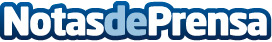 Storyous: cómo gestionar varios locales desde el smartphone o tabletEl acceso desde cualquier lugar y dispositivo, la actualización automática de la información y la asistencia remota son algunas de las principales funcionalidades que ofrece StoryousDatos de contacto:Actitud de Comunicación913022860Nota de prensa publicada en: https://www.notasdeprensa.es/storyous-como-gestionar-varios-locales-desde Categorias: Gastronomía Emprendedores Logística Restauración http://www.notasdeprensa.es